Hvis du har spørgsmål eller brug for faglig sparring i kommunikations-planlægningsfasen, så kontakt strategisk kommunikationsrådgiver Susanne Clement Justesen, SSH Dekansekretariatet, scj@adm.aau.dk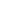 